Publicado en Houston, Hasselt, Darmstadt el 07/03/2024 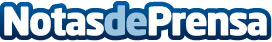 TrendMiner lanza una plataforma SaaS mejorada en asociación estratégica con AWS para cambiar el análisis industrialLa Plataforma SaaS de TrendMiner en AWS permite democratizar los datos operativos, conectarse de forma segura a más fuentes de datos y maximizar el valor con una asistencia al cliente receptiveDatos de contacto:Matt Saxton TrendMiner Editor+1 408-490-5345 Nota de prensa publicada en: https://www.notasdeprensa.es/trendminer-lanza-una-plataforma-saas-mejorada Categorias: Internacional Logística Software Nuevo León Otras Industrias http://www.notasdeprensa.es